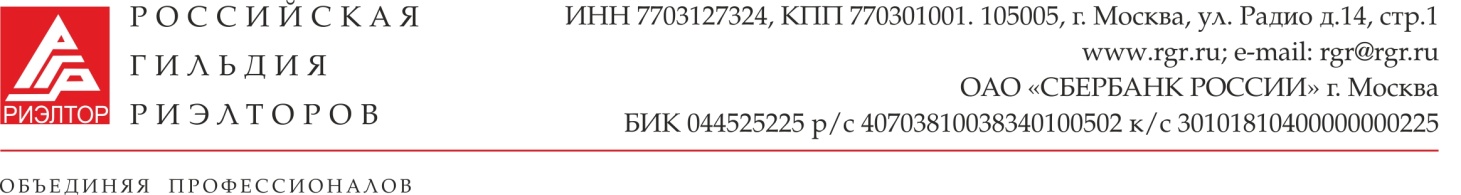 ПЛАНработы Комитета РГР взаимодействию с финансовыми организациями на рынке недвижимости.Руководитель Комитета: Ликефет А.Л.Состав Комитета: Жигунов И.В., Костюничев Д.В.МероприятияСрокиУчастие в контроле за исполнением Соглашения между ОАО "Сбербанк России" и НП "Российская гильдия риэлторов"В течение всего периодаУчастие в реализации проекта по обучению риэлторов в рамках реализации Соглашения с ОАО «Сбербанк России» В течение всего периодаМониторинг федерального и региональных рынков ипотечного кредитования. Подготовка обзора состояния ипотечного рынка с размещением его на сайте РГР и рассылкой по членской базе.ЕжеквартальноУчастие членов Комитета в публичных мероприятиях по ипотеке, проводимых другими организациями В течение всего периодаУчастие членов Комитета в региональных форумах по ипотеке в заинтересованных регионахВ течение всего периодаПодготовка тематических материалов для издания в  Вестнике РГР «Профессионал»В течение всего периодаПодготовка методического пособия с обобщением существующей практики сотрудничества риэлторских ассоциаций, компаний и кредитных организаций1 кв. 2017Разработка рекомендаций к проведению Национального конкурса «Профессиональное признание» в номинации «Лучшая брокерская фирма на рынке жилищных программ и ипотечных сделок 2017»I кв.2017Подготовка рекомендаций по организации бизнес-туров по ипотечной тематике в рамках мероприятий Национального конгрессаАпрель-май 2017Подготовка и проведение специализированной секции, посвященной ипотеке и программам долгосрочного финансирования в рамках деловой программы Национального Конгресса по недвижимости в СочиМарт-июнь 2017Подготовка доклада о практике сотрудничества риэлторских ассоциаций, компаний и кредитных организаций для семинара/вебинара руководителей региональных ассоциаций1 кв. 2017Отстаивание интересов РГР и ее членов в ходе законотворческого процесса по подготовке законопроектов, регламентирующих вопросы жилищного финансированияВ течение всего периода